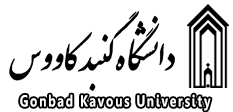 آزمایشگاه مرکزی                                                                       وزارت علوم، تحقیقات و فناوریآنالیز شیمیایی نمونه های آبنام و نام خانوادگی:                                                                شماره نمونه: شماره تماس:                                                                       تاریخ تحویل نمونه:  آدرس: استان گلستان- شهرستان گنبد کاووس- خیابان شهید فلاحی- دانشگاه گنبد- آزمایشگاه مرکزی                              شماره تماس:33237508-0173   1کلسیم  Ca2+11بیکربنات  HCO3-2 منیزیم    Mg2+12کلرید  Cl-3 سدیم    Na+13سولفات  SO42-4 پتاسیم K+14فسفات PO42-5 (pH)اسیدیته       15نیترات  NO3-6 هدایت الکتریکی  (EC)16نیتریت  NO2-7 سختی کل   17 آمونیوم  NH4+8 مجموع املاح کل T.D.S18سیلیس  SiO29 قلیاییت کل 19BOD9 قلیاییت کل 20COD10کربنات  CO32-20COD